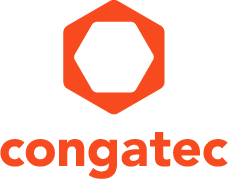 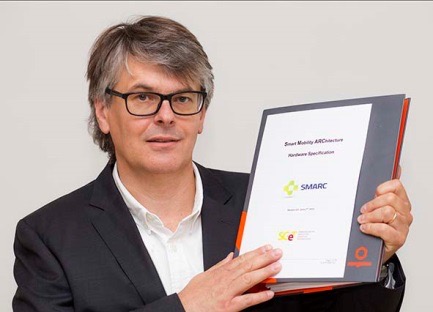 Представитель компании Congatec Кристиан Эдер (Christian Eder) сыграл главную роль в создании спецификации SMARC 2.0
Текст и фото доступны на сайте: http://www.congatec.com/pressПресс релиз от Компания сongatec полностью поддерживает спецификацию SMARC 2.0SMARC 2.0: совместимое решение, позиционируемое как промежуточное между Qseven и COM ExpressДюссельдорф. 30 Июня 2016: Компания Congatec объявила о полной поддержке новой спецификации SMARC 2.0, которая была всего несколько дней назад представлена организацией по стандартизации встраиваемых технологий Standartization Group for Embedded Technologies e.V. (SGET). Эта новая передовая спецификация расширяет линейку продукции типа “компьютер-на-модуле”, представленной компанией Congatec, и включает в себя принципиально новое решение, которое позиционируется, как среднее по характеристикам между Qseven и COM Express модулями. Первые модули на базе спецификации SMARC 2.0 от компании Congatec, наряду с материнскими и отладочными платами, включающими поддержку расширенного набора драйверов и BIOS, будут представлены уже в августе этого года. Поддержка новой спецификации компанией Congatec не стала большой неожиданностью для журналистов, поскольку компания принимала активное участие в разработке спецификации SMARC 2.0 как участник группы SGET. Новая спецификация является важным этапом развития технологии “компьютер-на-модуле”, и специально разрабатывалась для применения в мультимедийных системах и в малогабаритных подключаемых IoT-системах (англ. IoT - Internet of Things, Интернет вещей).Кристиан Эдер (Christian Eder), директор по маркетингу компании Congatec, член правления SGET и редактор спецификации SMARC 2.0, так комментирует значимость нового стандарта: “Версия 2.0 поднимает спецификацию SMARC на качественно новый уровень и мы, безусловно, можем рекомендовать использование этого продукта нашим потребителям. Известные проблемы предыдущих версий, например, слишком большой разброс функциональности блока альтернативных функций AFB (англ. AFB - Alternate Function Block), были устранены. Это дало простую возможность потребителю войти в технологию SMARC технологии и гарантировать ее долгосрочную доступность на рынке. Спецификация SMARC 2.0 обладает всем необходимым набором в части функциональности достаточным для того, чтобы стать принципиально новым успешным стандартом для модульных систем, и получить значительную долю рынка”.О роли компании Congatec в этом процессе говорит Джейсон Карлсон (Jason Carlson), Исполнительный директор (CEO) компании Congatec AG: “В сотрудничестве с компанией Congatec, сыгравшей главную роль в части расширения функциональности спецификации, мы получили возможность значительно поднять уровень дополнительных улучшений в данной новой спецификации. Как лидер среди производителей “компьютеров-на модуле” в Европе, на Ближнем Востоке и Африке, мы применили наши знания и опыт присутствия на данном рынке для позиционирования SMARC 2.0, как спецификации, которая удовлетворяет всем требования потребителя, как на сегодняшний день, так и на много лет вперед. Мы позиционируем спецификацию SMARC 2.0, как дополнительный продукт к нашим линейкам модулей Qseven и COM Express, и, поддерживая все три платформы мы, для того чтобы удовлетворить все возрастающие требования наших клиентов, будем иметь возможности предоставить более широкий спектр предложений нашей продукции”.Спецификация SMARC 2.0 располагает множеством новейших последовательных интерфейсов входа/выхода, в частности интерфейсов для устройств технологии IoT, сетевые и видео интерфейсы. Это позволяет использовать изделия, соответствующие спецификации SMARC 2.0, для самого широкого спектра мультимедиа и устройств IoT с графическим интерфейсом пользователя. Спецификация SMARC наилучшим образом характеризуется как промежуточное решение между надежными модулями Qseven с ультранизким потреблением мощности, предназначенными для встраиваемых систем, и модулями COM Express, обладающими широчайшим спектром возможностей для встраиваемых высокопроизводительных приложений, которые так же включают в себя локальные и облачные сервера.Основные технические характеристики спецификации SMARC 2.0Переход спецификации SMARC от версии 1.1 к версии 2.0 стал большим шагом, который позволил позиционировать SMARC как уже полностью законченную спецификацию на уже устоявшемся рынке COM-модулей. Лежащая в основе спецификации SMARC 2.0 ориентированность на мультимедийные приложения, используя 314-ти контактный разъем MXM 3.0, позволяет подключать к ним множество различных медиаустройств, в том числе до 4 устройств видеовыхода: 2х 24бит LVDS, eDP, MIPI DSI, HDMI/DP++ и DP++. Дополнительно к этому присутствуют два MIPI-интерфейса, предназначенных для подключения видеокамер и 2 аудио интерфейса, реализованных посредством HDA и I2S. Среди интерфейсов спецификации SMARC 2.0 так же присутствуют 6 дополнительных USB портов, включая 2 порта USB 3.0, второй порт Ethernet для подключения к вертикали сети IoT, четыре линии PCI Express и 1 порт eSPI. Со спецификации SPARC 2.0 были удалены параллельный порт для подключения камеры и дисплея, блок альтернативных функций (AFP), модуль подключения eMMC, SPDIF и один из трех I2S каналов.About congatec AG
Headquartered in Deggendorf, Germany, congatec AG is a leading supplier of industrial computer modules using the standard form factors Qseven, COM Express, XTX and ETX, as well as single board computers and EDM services. congatec’s products can be used in a variety of industries and applications, such as industrial automation, medical, entertainment, transportation, telecommunication, test & measurement and point-of-sale. Core knowledge and technical know-how includes unique extended BIOS features as well as comprehensive driver and board support packages. Following the design-in phase, customers are given support via extensive product lifecycle management. The company’s products are manufactured by specialist service providers in accordance with modern quality standards. Currently congatec has entities in Taiwan, Japan, China, USA, Australia and the Czech Republic. More information is available on our website at www.congatec.com or via Facebook, Twitter and YouTube.* * * Вопросы читателей:Контакты для прессы:congatec AGSAMS Network Christian EderMichael HennenPhone: +49-991-2700-0Phone: +49-2405-4526720info@congatec.comwww.congatec.cominfo@sams-network.comwww.sams-network.com